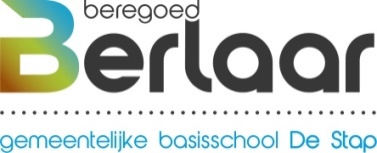 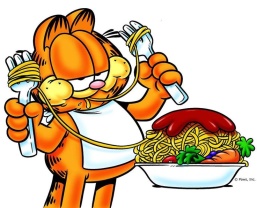 GBS ‘de Stap’op zaterdag 16 februari 2019 in de Parochiezaal te BerlaarJullie kunnen komen genieten van een spaghetti, vegetarische spaghetti, vol au vent of goulash met frietjes! Als  dessert is er rijstpap of chocomousse.Voor of na het eten zijn jullie welkom in onze bodega!Voor een goede organisatie graag inschrijven voor 6 februari 2019 met onderstaande strook. Na betaling krijg je de strook terug met een stempel van de school als betalingsbewijs. Hiermee kan je je aanmelden op het door jou aangeduide uur. Inschrijven kan ook telefonisch 03/482.17.11 of mail:leen.VanDessel@berlaar.beWe hopen jullie even talrijk te mogen ontvangen als vorig jaar !!!------------------------------------------------------------------------------------Naam: ………………………………………………………………..…	 Mailadres of telefoonnummer: …..……………….…………………………………… Wij komen eten om	  O 12u		O 17u		O 18u        (uur aanduiden a.u.b.) en bestellen:Volwassenen:……………. X spaghetti aan 10 euro     	                				=……………euro……………. X vegetarische spaghetti aan 10 euro					=……………euro……………. X vol au vent met frietjes aan 12 euro				=……………euro………….… X goulash met frietjes aan 12 euro					= …………..euro……………. X (twee) curryworsten met frietjes aan 7 euro			= …………..euroKinderen:……………. X kinderspaghetti aan 6 euro                               			=……………euro……………. X vegetarische kinderspaghetti aan 6 euro      			=……………euro……………. X vol au vent met frietjes aan 7 euro   				=……………euro……………. X goulash met frietjes aan 7 euro					=……………euro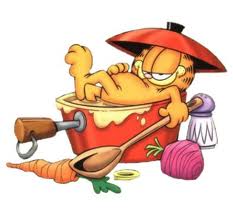 ……………. X (één) curryworst met frietjes aan 5 euro				= …………..euroDessert:	……………. X chocomousse aan 2,5 euro                                     			=……………euro……………. X rijstpap aan 2,5 euro                                            			=……………euro											__________											  ……………euro